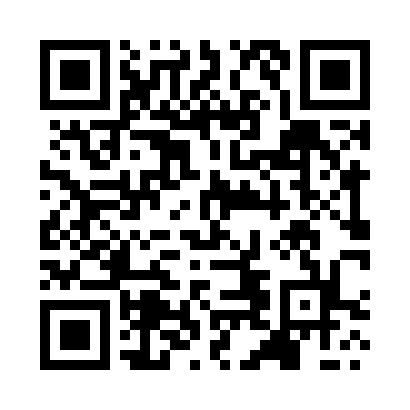 Prayer times for Lambare, ParaguayWed 1 May 2024 - Fri 31 May 2024High Latitude Method: NonePrayer Calculation Method: Muslim World LeagueAsar Calculation Method: ShafiPrayer times provided by https://www.salahtimes.comDateDayFajrSunriseDhuhrAsrMaghribIsha1Wed4:556:1311:472:585:216:352Thu4:566:1411:472:585:216:343Fri4:566:1411:472:575:206:334Sat4:576:1511:472:575:196:335Sun4:576:1511:472:565:186:326Mon4:576:1611:472:565:186:327Tue4:586:1611:472:555:176:318Wed4:586:1711:472:555:176:319Thu4:596:1711:472:545:166:3010Fri4:596:1811:472:545:156:3011Sat4:596:1811:472:535:156:2912Sun5:006:1911:472:535:146:2913Mon5:006:1911:472:525:146:2914Tue5:016:2011:472:525:136:2815Wed5:016:2011:472:525:136:2816Thu5:016:2111:472:515:126:2717Fri5:026:2111:472:515:126:2718Sat5:026:2211:472:515:126:2719Sun5:036:2211:472:505:116:2720Mon5:036:2311:472:505:116:2621Tue5:036:2311:472:505:106:2622Wed5:046:2411:472:505:106:2623Thu5:046:2411:472:495:106:2624Fri5:056:2511:472:495:106:2525Sat5:056:2511:472:495:096:2526Sun5:056:2611:482:495:096:2527Mon5:066:2611:482:495:096:2528Tue5:066:2711:482:485:096:2529Wed5:076:2711:482:485:086:2530Thu5:076:2811:482:485:086:2431Fri5:076:2811:482:485:086:24